Sul canale YouTube della scuola trovate la lezione di ripasso sull’epica e i tre grandi poemi antichi (Iliade, Odissea, Eneide)Di seguito trovate il link e alcune indicazioni sul test di verifica.Esso ha per protagonisti gli argomenti di italiano trattati nel progetto di didattica a distanza riguardanti l’epica, è composto da 15 domande a risposta multipla, avete 20 minuti di tempo per svolgerlo e la possibilità, nel caso in cui non avesse ottenuto un voto per voi soddisfacente, di ripeterlo una seconda volta. Potete svolgerlo quando volete nei prossimi giorni (orientativamente da oggi al prossimo mercoledì). Le domande prevedono ognuna 4 risposte di cui l’ultima, la quarta, con la dicitura “nessuna delle precedenti” che dovete ignorare: ho dovuto inserire quest’ultima solo perché il sito mi obbliga a mettere 4 scelte, mentre io volevo darvele 3; quindi non dovete considerare la risposta 4 (ce ne è sempre una corretta fra le altre 3).Per accedere al test dovete inserire il seguente link (facendo “copia e incolla”) nella “barra di ricerca” e non nel motore di ricerca (quindi non su Google, Yahoo, ecc).testmoz.com/2637541Per chiarire cos’è la barra di ricerca (a cui potete accedere da cellulare, pc, tablet…) ve l’ho evidenziata nella foto sotto: lì dovete inserire il link che vi ho fornito sopra, accedervi inserendo semplicemente il vostro nome e cognome alla voce “student login”.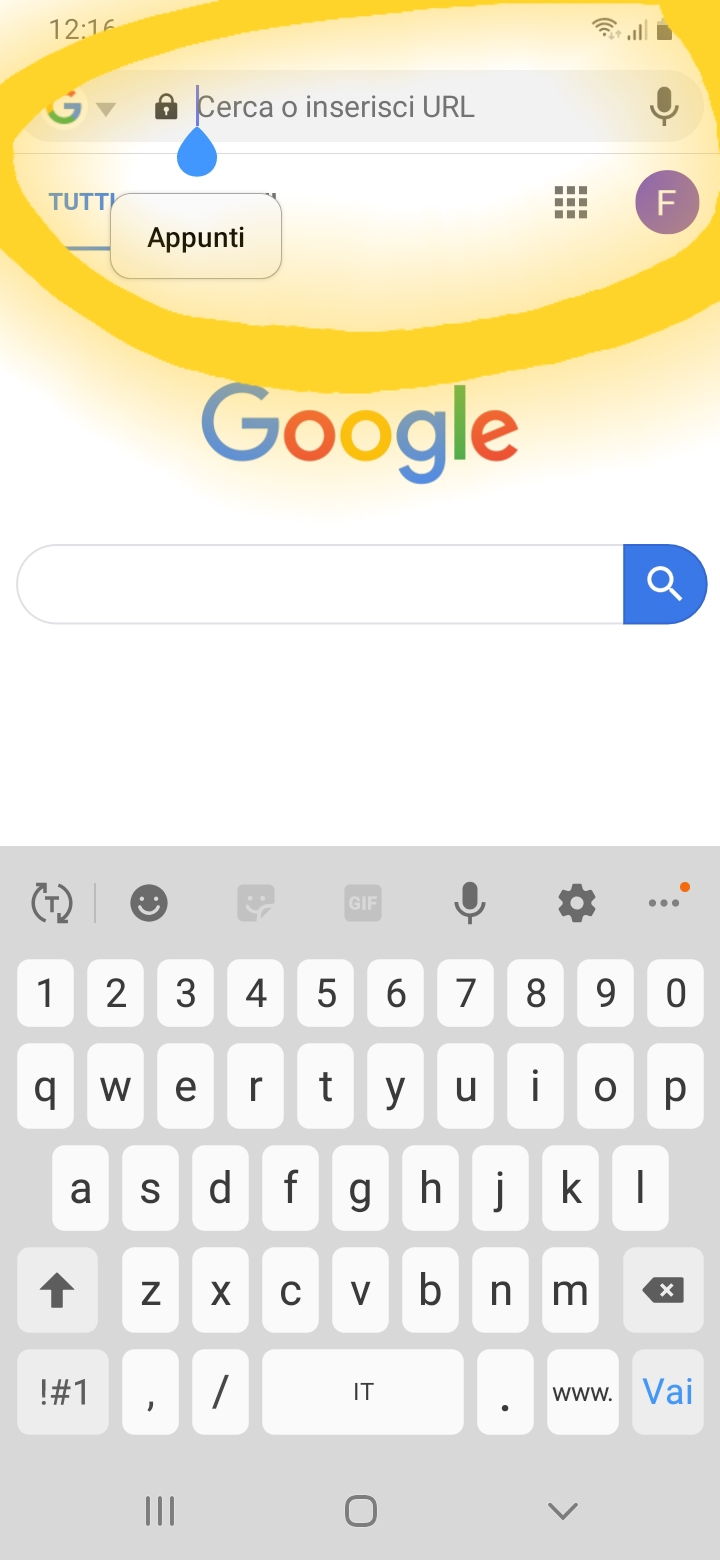 